	Vadovaudamasi Lietuvos Respublikos vietos savivaldos įstatymo 16 straipsnio 4 dalimi, 18 straipsnio 1 dalimi, Lietuvos Respublikos švietimo ir mokslo ministro  . spalio 9 d. įsakymu Nr. ĮSAK-1407 „Dėl pareigybių, kurias atliekant darbas yra laikomas pedagoginiu, sąrašo patvirtinimo“, Pagėgių savivaldybės taryba n u s p r e n d ž i a:	1. Pakeisti Pagėgių savivaldybės švietimo įstaigų pedagoginių pareigybių sąrašą, patvirtintą Pagėgių savivaldybės tarybos 2020 m. gegužės 28 d. sprendimu Nr. T-104 „Dėl Pagėgių savivaldybės švietimo įstaigų pedagoginių pareigybių sąrašo patvirtinimo“, ir išdėstyti jį nauja redakcija (pridedama).	2. Pripažinti netekusiu galios Pagėgių savivaldybės tarybos 2020 m. gegužės 28 d. sprendimą Nr. T-104 „Dėl Pagėgių savivaldybės švietimo įstaigų pedagoginių pareigybių sąrašo patvirtinimo“ su vėlesniu pakeitimu.3. Šis sprendimas įsigalioja nuo 2022 m. rugsėjo 1 d.4. Sprendimą paskelbti Pagėgių savivaldybės interneto svetainėje www.pagegiai.lt.	   	Šis sprendimas gali būti skundžiamas Lietuvos Respublikos administracinių ginčų komisijos Klaipėdos apygardos skyriui (H.Manto g. 37, 92236 Klaipėda) Lietuvos Respublikos ikiteisminio administracinių ginčų nagrinėjimo tvarkos įstatymo nustatyta tvarka arba Regionų apygardos administracinio teismo Klaipėdos rūmams (Galinio Pylimo g. 9, 91230 Klaipėda) Lietuvos Respublikos administracinių bylų teisenos įstatymo nustatyta tvarka per 1 (vieną) mėnesį nuo sprendimo paskelbimo ar įteikimo suinteresuotam asmeniui dienos. Savivaldybės meras				       Vaidas Bendaravičius				PATVIRTINTA				Pagėgių savivaldybės tarybos 				2022 m. gegužės 26 d. 				sprendimu Nr. T-74PAGĖGIŲ savivaldybės ŠVIETIMO ĮSTAIGŲ PEDAGOGINIŲ pareigybių sąrašas______________________________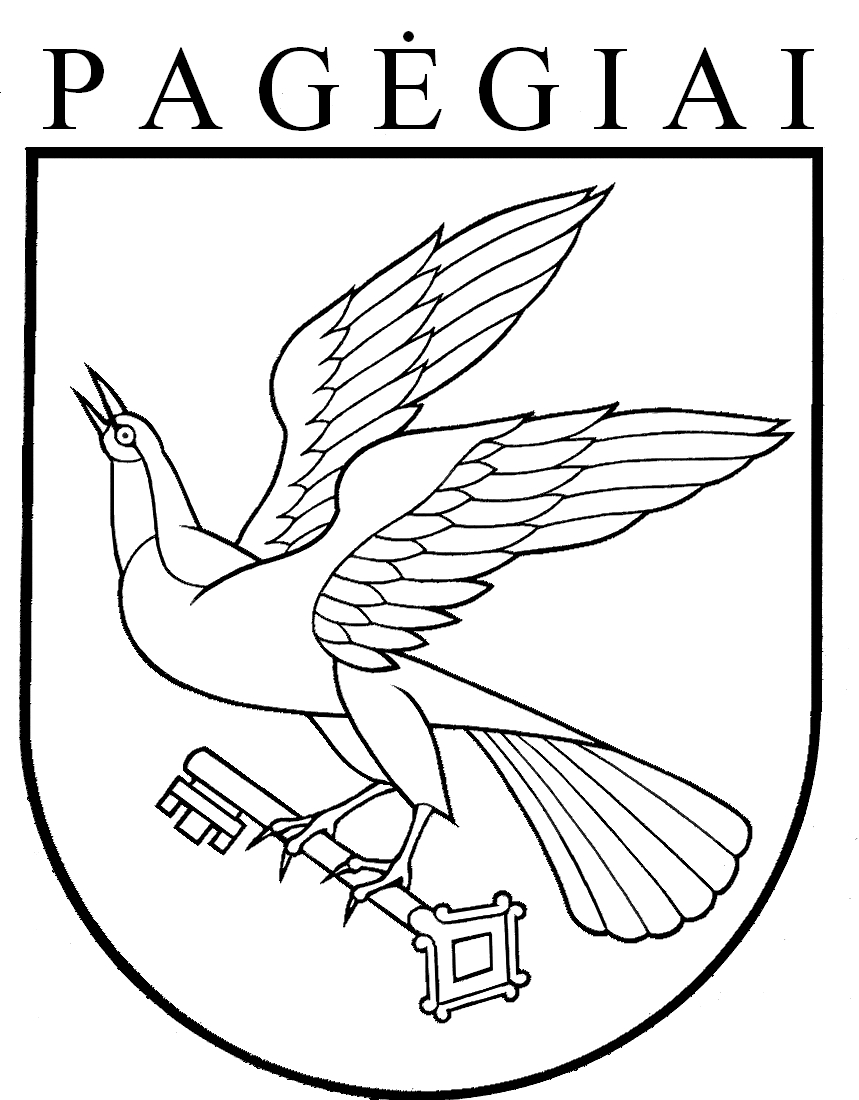 PAGĖGIŲ SAVIVALDYBĖS TARYBAsprendimasDĖL PAGĖGIŲ SAVIVALDYBĖS TARYBOS 2020 M. GEGUŽĖS 28 D. SPRENDIMO nR. t-104 „dėl PAGĖGIŲ savivaldybės šVIETIMO ĮSTAIGŲ pedagoginių pareigybiŲ sąrašo patvirtinimo“ PAKEITIMO2022 m. gegužės 26 d. Nr. T-74PagėgiaiEil. Nr.Įstaigos pavadinimasPedagoginės pareigybės pavadinimas1.Pagėgių Algimanto Mackaus gimnazijaDirektorius1.Pagėgių Algimanto Mackaus gimnazijaDirektoriaus pavaduotojas ugdymui1.Pagėgių Algimanto Mackaus gimnazijaNeformaliojo (papildomojo) ugdymo mokytojas (pedagogas)1.Pagėgių Algimanto Mackaus gimnazijaSocialinis pedagogas1.Pagėgių Algimanto Mackaus gimnazijaPsichologas1.Pagėgių Algimanto Mackaus gimnazijaSpecialusis pedagogas1.Pagėgių Algimanto Mackaus gimnazijaLogopedas1.Pagėgių Algimanto Mackaus gimnazijaPriešmokyklinio ugdymo pedagogas1.Pagėgių Algimanto Mackaus gimnazijaMokytojas1.Pagėgių Algimanto Mackaus gimnazijaBibliotekininkas1.Pagėgių Algimanto Mackaus gimnazijaMokytojo padėjėjas 1.1.Natkiškių Zosės Petraitienės skyriusPriešmokyklinio ugdymo pedagogas1.1.Natkiškių Zosės Petraitienės skyriusMokytojas1.1.Natkiškių Zosės Petraitienės skyriusMokytojo padėjėjas1.2.Stoniškių skyriusPriešmokyklinio ugdymo pedagogas1.2.Stoniškių skyriusMokytojas1.2.Stoniškių skyriusMokytojo padėjėjas2.Vilkyškių Johaneso Bobrovskio gimnazijaDirektorius2.Vilkyškių Johaneso Bobrovskio gimnazijaDirektoriaus pavaduotojas ugdymui2.Vilkyškių Johaneso Bobrovskio gimnazijaSpecialusis pedagogas2.Vilkyškių Johaneso Bobrovskio gimnazijaLogopedas2.Vilkyškių Johaneso Bobrovskio gimnazijaSocialinis pedagogas2.Vilkyškių Johaneso Bobrovskio gimnazijaMokytojas2.Vilkyškių Johaneso Bobrovskio gimnazijaPriešmokyklinio ugdymo pedagogas2.Vilkyškių Johaneso Bobrovskio gimnazijaBibliotekininkas2.Vilkyškių Johaneso Bobrovskio gimnazijaAuklėtojas (ikimokyklinio ugdymo pedagogas)2.Vilkyškių Johaneso Bobrovskio gimnazijaMokytojo padėjėjas3.Pagėgių lopšelis-darželisDirektorius3.Pagėgių lopšelis-darželisDirektoriaus pavaduotojas ugdymui3.Pagėgių lopšelis-darželisAuklėtojas3.Pagėgių lopšelis-darželisPriešmokyklinio ugdymo pedagogas3.Pagėgių lopšelis-darželisMokytojas3.Pagėgių lopšelis-darželisLogopedas 3.Pagėgių lopšelis-darželisMokytojo padėjėjasSpecialusis pedagogasSocialinis pedagogas4.Pagėgių savivaldybės Meno ir sporto mokyklaDirektorius4.Pagėgių savivaldybės Meno ir sporto mokyklaDirektoriaus pavaduotojas ugdymui4.Pagėgių savivaldybės Meno ir sporto mokyklaMokytojas4.Pagėgių savivaldybės Meno ir sporto mokyklaTreneris4.Pagėgių savivaldybės Meno ir sporto mokyklaKoncertmeisteris, akompaniatorius